УКРАЇНА ЧЕРНІГІВСЬКА  МІСЬКА  РАДА ВИКОНАВЧИЙ  КОМІТЕТ. Чернігів, вул. Магістратська, 7_______________________________________тел 77-48-08ПРОТОКОЛ №  29			засідання виконавчого комітету міської радим. Чернігів						 Розпочато засідання о 08.40                                                                                    Закінчено засідання о 09.30                                                                                                      20 жовтня 2016 рокуПерший заступник міського голови				М. О. ШостакСекретар міської ради 							В. Е. Бистров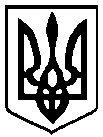                                                 Брали участь у засіданні:                                                Брали участь у засіданні:Головує:Бистров В. Е.секретар міської радиЧлени виконавчого комітету міської ради:Бойко Т. О.голова чернігівського осередку ГО «Міжнародний інститут гуманітарних технологій» Бондарчук В. М.заступник міського голови Власенко Ю. Д.представник міської організації Всеукраїнського об’єднання "Батьківщина" Кириченко О. В.заступник міського голови Ломако О. А.заступник міського голови Фесенко С. І. заступник міського голови – керуючий справами виконкомуХоніч О. П.заступник міського голови Шостак М. О.перший заступник міського голови Відсутні члени виконавчого комітету міської ради:Атрошенко В. А. міський голова Козир О. І.головний архітектор проектів приватного підприємства «АРДІ КА»Запрошені на засідання виконавчого комітету міської ради:Барикіна О. М.- заступник начальника загального відділу міської ради (1 – 6) Брильов Д. О.- заступник директора КП «Паркування та ринок» (5)Годун Г. В.- начальник відділу з питань надзвичайних ситуацій та цивільного  захисту населення УЖКГ (3)Лазаренко С. М.- начальник організаційного відділу міської ради (1-6)Максименко Л. В.- начальник управління економічного розвитку міста міської ради  (1 - 6)Миколаєнко Р. С.- начальник юридичного відділу міської ради (1 – 6)Мороз М. М.- юрисконсульт КП "АТП-2528" міської ради (4)Плиско Н. В.- заступник начальника управління житлово-комунального господарства міської ради (1, 2)Федоришин О. Ю.- заступник начальника ЧМВ УДСНС в Чернігівській області (3)Відповідно до Закону України «Про запобігання корупції» ніхто з членів виконавчого комітету міської ради не повідомив про реальний або потенційний конфлікт інтересів.Відповідно до Закону України «Про запобігання корупції» ніхто з членів виконавчого комітету міської ради не повідомив про реальний або потенційний конфлікт інтересів.1. СЛУХАЛИ:	Про погодження змін до рішення міської ради від 30 листопада 2011 року «Про Програму покращення покриття доріг та проїздів у житловій забудові м. Чернігова на 2012-2016 роки» (15 сесія 6 скликання) зі змінамиДоповідала:                            Плиско Н. В.Виступили:                             Кириченко О. В.                                                Хоніч О. П.                                                Ломако О. А.                                                 Фесенко С. І.                                                Шостак М. О.                                                Власенко Ю. Д.                                                Бистров В. Е.ГОЛОСУВАЛИ:"ЗА" – 5«Проти» - 2 (Власенко Ю. Д., Кириченко О. В.)«Утримались» - 2 (Хоніч О. П., Бондарчук В. М.)ВИРІШИЛИ:(Проект рішення знято з розгляду)2. СЛУХАЛИ:	Про погодження внесення змін до Програми організації дорожнього руху на автомобільних дорогах, вулицях міста Чернігова на 2015-2017 рокиДоповідала:                            Плиско Н. В.Виступили:                             Кириченко О. В.                                                Бистров В. Е.ГОЛОСУВАЛИ:"ЗА" – одноголосноВИРІШИЛИ:(Рішення № 473 додається)3. СЛУХАЛИ: Про виділення пального з матеріального резерву місцевого рівняДоповідав:                               Годун Г. В.Виступили:                              Кириченко О. В.                                                 Власенко Ю. Д                                                 Миколаєнко Р. С.                                                 Федоришин О. Ю.                                                 Бистров В. Е.ГОЛОСУВАЛИ:"ЗА" – одноголосноВИРІШИЛИ:(Рішення № 474 додається)4. СЛУХАЛИ:Про надання згоди на передачу в оренду нерухомого майнаДоповідав:                               Мороз М. М.Виступив:                                Бистров В. Е.ГОЛОСУВАЛИ:"ЗА" – одноголосноВИРІШИЛИ:(Рішення № 475 додається)5. СЛУХАЛИ:Про перерахування додаткового внеску міської ради у статутний капітал комунального підприємстваДоповідав:                               Брильов Д. О.Виступили:                              Миколаєнко Р. С.                                                 Власенко Ю. Д.                                                 Кириченко О. В.                                                 Ломако О. А.                                                 Хоніч О. П.                                                 Шостак М. О.                                                 Бистров В. Е.ГОЛОСУВАЛИ:"ЗА" – 5«Проти» - 1 (Кириченко О. В.)«Утримались» - 3 (Власенко Ю. Д., Бондарчук В. М., Бистров В. Е.)ВИРІШИЛИ:(Проект рішення знято з розгляду)6. СЛУХАЛИПро розпорядження, видані з 18 до 20 жовтня 2016  року Протокольно:Взяти до відома, що з 18 до 20 жовтня 2016 року видано розпорядження міського голови № 329 - р -         № 331 – р 